INVITATION FOR BIDSBIDDING DOCUMENTS FOR THE PROCUREMENT OF COMPLETE PACKAGE OF SURGICAL PROCEDURES FOR OT WITH OXYGENATORFINANCIAL YEAR 2022-23MODELPHARMACY, RAWALPINDI INSTITUTE OF CARDIOLOGY, RAWALPINDI.INVITATIONFOR BIDS —FINANCIALYEAR 2022-23Procurement of the Procurement of Oxygenator & Non Ionic ContrastManagement of Model Pharmacy, Rawalpindi Institute of Cardiology Rawalpindi invites sealed bids / tenders from the eligible bidders i.e. manufacturer/their authorized distributors/ suppliers and in case of imported goods their authorized sole agents /importers / distributors / suppliers in Pakistan who are registered with income tax and sales tax authority for the procurement of Medicines / Drugs / Surgical Disposable Items for the financial year 2022-23 on free delivery to consignees end in Pak Rupees(FOR). List of items to be purchased are given in the schedule of requirements. Detail of sale and receipt of tenders are shown against each item head.Interested eligible bidders may get the bidding documents along with detailed specifications of items from the Model Pharmacy of this institution on submission of a written application on their letter head and a copy of CNIC along with payment of non-refundable fee of Rs. 1000/-(One Thousand only), as per schedule given below only during working hours.Single stage-two envelopes bidding procedure will be followed.Bidders are directed to prepare & submit one bid (firm wise) enlisting all the items / products intended to be quoted and attaching all relevant required documents pertaining to each quoted item / product.Sealed bids are required to be brought in person by the authorized representative of the interested bidders on proposed date up to 11:00 AM and will be opened on the same day at 11:30 AM in the presence of the bidders or their authorized representatives in the conference room of this Institute. Late bids will be rejected.All bids should be submitted in tape binding. All documents should contain proper page marking, attached in sequence as indicated for evaluation in the bidding documents and signature of authorized person. Moreover, signing and stamping of each page of bidding documents/form is mandatory.In case of Me Too Product, sample of each item from fresh batch must be provided at the time of submission of bid.For detailed terms & conditions and preparations of bid kindly consult the bidding documents.In case the date of opening or last date of sale is declared as the public holiday by the Government or non-working day due to any reason, the next official working day shall be deemed to be the date of sale and submission and opening of tenders accordingly, the time and venue shall be remaining the same.Letter of IntentionBid Ref No.Date of Opening of BidsName of Contract:The Procurement of Oxygenator /Non Ionic Contrast MediumTo: RIC Model PharmacyDear Sir,Having examined bidding documents, including Addenda Nos [Insert numbers & Date of Individual Addendum], the receipt of which hereby acknowledge, we, the undersigned, offer to supply and deliver the goods under the above name contract in full conformity with the said bidding documents and at the rates, per unit prices described in the price schedule or such other sums as may be determined in accordance with terms and condition of the contract. The above amounts are in accordance with the price schedules attached herewith and are made part of this bid.We undertake (if our bid accepted) to deliver the goods in accordance with the delivery schedule specified in the schedule of requirements.We agree to abide by this bid, for the bid validity period (contract period) and it shall remain binding upon us.We understand that you are not bound to accept the lowest or any bid you may receive.We undertake that, in competing for (and, if the award is made to us, in executing) the above contract, we will strictly observe the laws against fraud and corporation in force in Pakistan.We confirm that we will comply with the eligibility requirements of the bidding documents.Signature & NameStampFirm NameDated:AFFIDAVITI/We, the undersigned solemnly stat that:We have read the contents of the bidding document and have fully understood it.The bid being submitted by the undersigned complies with the requirements enunciated in the bidding documents.The goods that we propose to supply under this contract are eligible goods and the undersigned is eligible bidder.The undersigned are solvent and competent to undertake the subject contract under the laws of Pakistan.The undersigned have not paid, not have agreed to pay, any commissions or gratuities to any official or agent related to this bid or award or contract.The undersigned are not blacklisted or facing debarment from any Government, or its organization or project on grounds of fraudulent or corrupt practices.We affirm that the contents of this affidavit are correct to the best of our knowledge and belief.Signature & NameStampFirm NameDated:RIC Model Pharmacy Tender 2022-2023General Terms & ConditionsINTRODUCTIONManagement of Model Pharmacy RIC, Rawalpindi invites sealed bids from eligible bidders for the purchase of the procurement of oxygenator & Non Ionic contrasts described in the schedule of requirement.INSTRUCTIONSTOBIDDERSGeneral Instructions:Quote your rate on contract basis for one year that may be extended for a period of one Year depending upon the quality of product & performance of the vendor. The Bidder is expected to examine all instructions, forms, terms, and specifications in the bidding documents. Failure to furnish all information required by the bidding documents or to submit a bid not substantially responsive to the bidding documents in every respect shall be at the Bidder's risk and may result in the rejection of its bid.Source of Funds.The Government of Punjab has given policy to purchase the required items on annual contract basis on credit and payment will be made on consumption basis positively from the account of Model Pharmacy through check of bank. Taxes will be deducted as per rule where applicable. However, firm is bound to attach a copy of valid NTN certificate along with invoice for payment.Eligible Bidders.This invitation for bids is open to all Manufacturers / their authorized sole agents / suppliers/Sole Distributors /Authorized Distributors /wholesaler and incase of imported goods, the authorized Sole Agents of Foreign Principals / importers and suppliers in Pakistan can participate. Only the registered under DRAP act 2012 and DRUG act 1976 shall supply the medicine / disposables.The bidder must possess valid authorization from the Foreign Principal / Manufacturer and incase of Manufacturer; they should have a documentary proof to the effect that they are the original Manufacturer of the required goods.The Bidders should not be under a declaration of ineligibility for corrupt and fraudulent practices issued by any Government (Federal, Provincial), a local body or a public sector organization.Cost of Bidding.The Bidder shall bear all costs associated with the preparation and submission of its bid, and the Procuring Agency shall in no case be responsible or liable for those costs, regardless of the conduct or outcome of the bidding process.In case of any doubt as to the meaning of any portion of the specification of other terms and conditions, bidder may be seen clarification of the same in writing but not later thanOne week prior to dead line for submission of bid prescribed by the CHAIRMAN MODEL PHARMACY.Bidders are required to submit their bid that will bear words “CONFIDENTIAL” for the purchase of procurement of oxygenator & non ionic contrast.Amendment of Bidding Documents.At any time prior to the deadline for submission of bids, the Procuring Agency, for any reason, whether at its own initiative or in response to a clarification requested by a prospective Bidder, may modify the bidding documents by amendment.Qualification and Disqualification of Bidders.The Procuring Agency, at any stage of the Procurement Proceedings, having credible reasons for or prima facie evidence of any defect in supplier's capacities may require the suppliers to provide information concerning their Professional, Technical, Financial, Legal or Managerial Competence The Procuring Agency shall disqualify a bidder if it finds, at any time, that the information submitted by him, concerning his qualification as supplier was false and materially inaccurate or incomplete.Bidders that are found to consistently fail to provide satisfactory performances or are found to be indulging in corrupt or fraudulent practices shall be black listed.BiddingforSelective Items.A Bidder, if he so chooses, can bid for selective items from the list of goods provided in the Section IV i.e. schedule of requirements & technical specifications. A bidder is also at a liberty to bid for all the goods mentioned in the Section IV i.e. schedule of requirements & technical specifications.BIDDERS ARE DIRECTED TO PREPARE & SUBMIT ONE TECHNICAL BID ENLISTING ALLTHE ITEMS /PRODUCTS INTENDED TOBE QUOTED ANDATTACHING ALL RELEVANT REQUIRED DOCUMENTS PERTAINING TOEACH OUOTED ITEM / PRODUCT.Offering firm must submit the following mandatory documents:(a)	Valid manufacturing license of the firm. (b)	Valid Registration certificate of the drug / Medical Devices. (c)	Import license where applicable.(d)	Sole agency agreement letter (In case of imported product).(e)	Authorization letter by manufacturer or importer.(f)	Other certificate regarding the product e.g DRAP/FDA-US/FDA-JAPAN/CE MARK /ISO/ etc. (with free sale certificate from the country of origin (where applicable).Valid Drug Sale license where applicable.NTN Certificate.GST Certificate if applicable.(j)	CNIC no of distributor / proprietor.Shelf Life of the supplied item must be up to 50%or more for locally manufactured products and 45% or more for imported products. In case manufacturing date is not mentioned on the product label, the product must have at least 12months’ shelf life at the time of delivery. In case of Urgency, the items with the shelf life below 50% may also be accepted without penalty in quantities needed to meet the urgent requirement.The supplier shall arrange transportation of drugs / medicines and disposables as is required to prevent damage or deterioration during transit to their final destination. All cost associated to transportation included loading / unloading of drugs / medicines, disposables and road taxes shall be borne by supplier. All temperature sensitive items must be delivered in safe and proper cold chain maintenance.Over writing / cutting should be avoided, if inevitable be signed and do not uses lead pencil.Quotation should be sealed and the tender number & opening date on the envelope should be written.Sign & stamp each paper of tender documents.Bidder must submit Bid Security worth amounting Rs. 1,000,000/- (refundable) in the name of model pharmacy for procurement of oxygenator & non ionic contrast should be attached. Detail of cheque deposit is mentioned as:Attach original tender purchase receipt.Medical Superintendent reserves the rights to accept or cancel the tender fully or partially without assigning any reason which cannot be challenged in any court of law.All bidders must submit samples of quoted items along with tender. The quantity of samples will be decided by end users. In case the quoted items are already in use at RIC the previous supplied items shall be considered as sample. The contractor will submit three copies of bill / invoice bearing Batch No, Expiry Date and Warranty Certificate, duly supported with one photo copy of purchase order and of delivery challan.Medical Superintendent reserves the right to return the expired stock or dead stock (slow consumption) before expiry. Incomplete bids in any respect will not be entertained.The financial bids of the selected brands shall be opened publicly at the scheduled date, time and venue. The firms submit the separate financial bids in separate envelop otherwise the bids will be rejected.The firms will also provide:Batch analysis certificate / Lot release certificate.Goods declaration (GD) with packing list in case of imported items.Any documents from manufacturing showing mfg date and expiry date.Shelf life of medicines / disposables / medical devices etc.If any firm succeeded to get a contract from RIC Model Pharmacy through concealment of facts and before / during after the contract, ownership / share holder / affiliation with the Hospital employee / Govt. servant / RIC Model Pharmacy employee is reported / found, the contract awarded will be terminated in case of under process and in case of completion of contract, the firm will be black listing and concerned employee / Govt. servant will be proceeded against as per rules on account of misconduct.Check list / list of contents / index must be attached by the firm with tender documents.In case of any grievance the firm can approach to Head of Institute (HOI) for arbitration, the decision of Head of Institute (HOI) will be final.Government rules for establishment/running of model pharmacy notified vide order No. SO 7-4/2011 dated 9th July, 2015 and order no SO (P-II)8-36/2017(JHL) dated 23rd September will be followed.For & Behalf of Medical SuperintendentRawalpindi Institute of Cardiology, Rawalpindi.Rawalpindi Institute of CardiologyRawalpindi.RIC Model Pharmacy Tender 2022-2023.Firm/ Company Information:Firm Name:Head Office Address:The contracting firm shall maintain an office with regular staff in Rawalpindi during contract period. Rawalpindi Office Address.Please mention chamber of commerce registration (CCR). Please attach copy.Firm must have National Tax No & General Tax No.(Please do attach the copy)Note: TENDER of the firm which does not have national tax no.(ntn) and general sales tax no. (gst) will not be entertained.All terms and conditions are accepted and quote rates are inclusive of all taxes.__________________________________________Signature and name of Proprietor/ Authorizes person________________________Firm NameSchedule of Requirements:The supplies shall be delivered in accordance with the Purchase Orders as per following schedule of requirements: -RESPECTIVE CONSIGNEE’S END: RAWALPINDI INSTITUTE OF CARDIOLOGY, RAWAL ROAD, RAWALPINDIFree Delivery to Consignee’s end (DDP) Basis:TECHNICAL SPECIFICATIONS & REQUIRED QUANTITY COMPLETE PACKAGE OF SURGICAL PROCEDURES FOR OT WITH OXYGENATORS#Particulars Last date for Purchasing of DocumentsLast date for submission of Tender DocumentsTender Opening Date01Complete Package of Surgical Procedures for OT with Oxygenator (Adult, Paeds, Infant with custom tubing pack, CE Mark, FDA-US, FDA –Japan with free sale certificate from the country of origin)Saturday04-03-202302:00 PMMonday06-03-202311:00 AMMonday06-03-202311:30 AMNumberDateBank NameAmount.Receipt No.DateAmountPhone No.E- Mail. Fax No.Web Address:Phone No.E- Mail. Fax No.Web Address:C.C.REG. No.Date Of IssueValidity Date.National Tax No.General Sales Tax No.MODE OF PENALTYDELIVERY OF 100% QUANTITY AS PER PURCHASE ORDERWithout Recovery of Late Delivery Charges30 days or earlier(to be determined by the Procuring Agency on need and consumption basis)With Recovery of Late Delivery Charges @0.067% per dayAfter 30 days or earlier (to be determined by the Procuring Agency) and decided by concerned consignee on the formal request of supplier with proper justification.S #PARTICULARS ESTIMATE AMOUNT OF PACKAGE (RS)1AVR (SURGERY)473,1002Aerterial Switch (SURGERY)398,4003Bantal (SURGERY)722,1004CABG+AVR (SURGERY)505,1205CABG with IABP (SURGERY)448,2006DVR (SURGERY)560,2507LA MYXOMA348,6008MVR (SURGERY)473,1009Off PUMP CABG  (SURGERY)261,45010TRICUSPID (SURGERY)310,00011VSD Closure (SURGERY)435,7501.AVR (SURGERY)1.AVR (SURGERY)1.AVR (SURGERY)Estimated Amount: RS: 473,100/-S. #S. #Items Per Patient Qty11Aortic Valve (Carbomedics)122Chest drainage bottle-Tripple133Disposable Syringes 20cc244Disposable Syringes 10cc255Disposable Syringes 60cc266Canula 18g177Ethibond 2/0 17mm Valve Suture288Suction tube199Vascular Torniquet11010Corapour Dressing21111Lignocain gel11212Surgical blade 51313Surgical / (Absorable Hemostate)21414Cardiac Sponges601515prolene No. 5/0, 41616prolene No. 4/0, 101717prolene No. 3/0, 21818Drip Set21919Cardio vascular pack12020Chest tube all sizes22121Dikathermy Pencil / lead12222Diathermy scratch pad12323Folly's catheter silicon all sizes12424Liga clip  (large)62525Liga clip  (small)62626Nylon Tape12727pacing wire22828Steel Wire12929Vicryl 123030Rapide 3/0 skin13131Silk 183232Ethibond 2/0 26mm Single 23333Ethibond 2/0 17mm Single 83434Urometer13535Pyodine Solution13636Sterile Surgical gloves all sizes203737Normal Saline 1000ml32. Perfusion Disposable Items CABG2. Perfusion Disposable Items CABG2. Perfusion Disposable Items CABG2. Perfusion Disposable Items CABGS. #S. #Items Per Patient Qty11Oxygenator With Tubing 122Aortic Cannula133Cannula Dual V 144ARV155Sump 166Connectors 177IV Set 188BT.Set299Blood Bag11010S. Blade111113 way stopper 11212Act tubes31313Disposable  Syringes (50ml)21414Disposable Syringes (10ml)41515Inj MgSO411616Inj Lasix 31717Inj Phenyl 11818Inj Ligonocaine 61919Inj Heparin 12020Inj KCL22121NAHCO312222Normal Saline 22323Mannitol 12424Level Dector12525Sterofundin 13. LIST OF DISPOSABLES OF ANESTHESIA3. LIST OF DISPOSABLES OF ANESTHESIA3. LIST OF DISPOSABLES OF ANESTHESIA3. LIST OF DISPOSABLES OF ANESTHESIAS. #Items Per Patient Items Per Patient Qty1CVP Line quad Lumen CVP Line quad Lumen 12Double DPT Kit Double DPT Kit 13Leader Cath  20GLeader Cath  20G14ETT Tube 8.0ETT Tube 8.015Breathing Circuit with Three LimbBreathing Circuit with Three Limb16HME FilterHME Filter17I/V Cannula 18GI/V Cannula 18G18Octopus Octopus 193 way stopper without extension 3 way stopper without extension 610CVP Monitiring LineCVP Monitiring Line611GlucostripsGlucostrips512O2 Mask O2 Mask 113BT.SetBT.Set214ECG Electrodes ECG Electrodes 1015IV BurretteIV Burrette116Disposable syringe 1mlDisposable syringe 1ml217Disposable syringe 3mlDisposable syringe 3ml1618Disposable syringe 5mlDisposable syringe 5ml1019Disposable syringe 10mlDisposable syringe 10ml1020Disposable syringe 20mlDisposable syringe 20ml1021Disposable syringe 50mlDisposable syringe 50ml622Tega Derm Dressing Tega Derm Dressing 423Examination GlovesExamination Gloves2524Surgical Gloves 7 Surgical Gloves 7 425Silk 2/0 Silk 2/0 126Inj. AtrelaxInj. Atrelax727Inj Propofol Inj Propofol 228Inj Heparin Inj Heparin 129Inj Protamine 50mgInj Protamine 50mg530Inj Midazolam 5mgInj Midazolam 5mg131Inj Nalbin 10mgInj Nalbin 10mg532Inj Xylocaine 2%Inj Xylocaine 2%233Inj Adrenaline Inj Adrenaline 434Inj Atropine Inj Atropine 135Inj transamin 500mgInj transamin 500mg236Inj Vancomycin 1g Inj Vancomycin 1g 137Inj Ceftriaxone 1gmInj Ceftriaxone 1gm238Inj Dexamethasone 4mgInj Dexamethasone 4mg239Inj GTN 10mg (50mg)Inj GTN 10mg (50mg)240Inj Phenlyephrine 10mgInj Phenlyephrine 10mg141Normal Saline 1000mlNormal Saline 1000ml242Ringer Lactate 1000ml Ringer Lactate 1000ml 143Inj Calcium Gluconate Inj Calcium Gluconate 344Inj KCL 25meqInj KCL 25meq145Inj NaHCO3Inj NaHCO3446Inj Noradrenaline \NoradInj Noradrenaline \Norad147Inj DobutamineInj Dobutamine148Inj Sevorance 250ml (Rs. 17,548)Inj Sevorance 250ml (Rs. 17,548)5049External PadalsExternal Padals12.Aerterial Switch (SURGERY)2.Aerterial Switch (SURGERY)2.Aerterial Switch (SURGERY)Estimated Amount: RS: 398,400/-S. #S. #Items Per Patient Qty11Chest drainage bottle-tripple122Disposable Syringes 20cc233Disposable Syringes 10cc244Disposable Syringes 60cc255Cannula 18g166Suction tube177Corapour Dressing (9*30)288Surgical blade 399Surgical / (Absorable Hemostate) (5*35)11010Cardiac Sponges201111prolene No. 7/081212Prolene No. 6/0 (13mm)81313Prolene No. 5/0 (17mm)151414prolene No. 4/0 (20mm)121515Drip Set21616Cardio vascular pack11717Teflon Sheath (Ful Sheet Rate)(33,801/6)11818Disposable Gown31919Chest tube all sizes32020Dikathermy Pencil12121Diathermy disposable pads with lead12222Folly's catheter silicon all sizes 6F12323Liga clip  (small)62424pacing wire22525Steel Wire 412626Vicryl 1  40 M22727Silk 1102828Silk 4/042929Y-Connector13030Urometer13131Pyodine Solution13232Sterile Surgical gloves all sizes103333Normal Saline 1000ml43434Suction Catheter (Adult/Paeds) Same rate13535OpSite12. LIST OF DISPOSABLES OF ANESTHESIA2. LIST OF DISPOSABLES OF ANESTHESIA2. LIST OF DISPOSABLES OF ANESTHESIA2. LIST OF DISPOSABLES OF ANESTHESIAS. #S. #Items Per Patient Qty11CVP Line quad Lumen 5.5122Double DPT Kit 133Leader Cath  22G244ETT Tube (Paeds) un Cuffed 4,4.5,5,5.5,6355Breathing circuit  with bag (Paeds)166HME Filter (Paeds)177I/V Cannula 22G788Octopus 199Yankauer Suction110103 way stopper without extension 81111CVP Monitiring Line81212Glucostrips51313O2 Mask Disposable (Paeds)11414BT Set41515ECG Electrodes (Paeds)101616Suction Catheter (Paeds)31717IV Burrette11818Disposable syringe 1ml21919Disposable syringe 3ml102020Disposable syringe 5ml152121Disposable syringe 10ml152222Disposable syringe 20ml102323Disposable syringe 50ml102424Tega Derm Dressing 22525Transpore Tape size 312626Surgical Gloves 6.522727Surgical Gloves 7 22828Silk 1/0 12929Inj. Atrelax53030Inj Propofol 13131Inj Heparin 13232Inj Protamine 50mg23333Inj Midazolam 5mg13434Inj Nalbin 10mg53535Inj Xylocaine 2%13636Inj Adrenaline 33737Inj Atropine 13838Inj transamin 500mg (Transaxemic acid)24040Inj Ceftriaxone 1gm24141Inj Dexamethasone 4mg24242Inj GTN 10mg (50mg)24343Normal Saline 1000ml24444Ringer Lactate 1000ml 14545Inj Calcium Gluconate 14646Inj KCL 25meq14747Inj NaHCO314848Inj Noradrenaline / Nor-Ad14949Inj Sevorance 250ml (Rs. 17,000)505050Sterile Gauze 4*423. Perfusion Disposable Items 3. Perfusion Disposable Items 3. Perfusion Disposable Items 3. Perfusion Disposable Items S. #Items Per Patient Items Per Patient Qty1Oxygenator Infant Without Tubing Oxygenator Infant Without Tubing 12Infant Tubing (Cardiac Care)Infant Tubing (Cardiac Care)13Aortic CannulaAortic Cannula14Canunla Single VCanunla Single V15Cannula Metal V Cannula Metal V 16ARVARV17Sump Sump 18Connectors Connectors 39Pressure Line Pressure Line 110IV Set IV Set 111BT.SetBT.Set212Blood BagBlood Bag113S. BladeS. Blade1143 way stopper (without extension)3 way stopper (without extension)115Act tubesAct tubes316Glucostrips Glucostrips 117Level Detector Level Detector 118Disposable  Syringes (50ml)Disposable  Syringes (50ml)319Disposable Syringes (10ml)Disposable Syringes (10ml)320Disposable Syringes (5ml)Disposable Syringes (5ml)221Disposable syringe 3mlDisposable syringe 3ml222Inj MgSO4Inj MgSO4123Inj Lasix Inj Lasix 124Inj Phenyl Inj Phenyl 125Inj. Ligonocaine Inj. Ligonocaine 126Inj KCLInj KCL227NAHCO3NAHCO3228Normal Saline Normal Saline 129Mannitol Mannitol 130Hemofiltration Set peadsHemofiltration Set peads131Albumin 50 mlAlbumin 50 ml132Bovine PatchBovine Patch133Olive TipOlive Tip134Inj Ceftriaxone 1gmInj Ceftriaxone 1gm13.Bantal (SURGERY)3.Bantal (SURGERY)3.Bantal (SURGERY)Estimated Amount: RS: 722,100/-S. #S. #Items Per Patient Qty11Master Series Mechanical Heart Valve Graft122PTFE Felt Bard133Chest drainage bottle-tripple144Bone wax155Disposable Syringes 20cc266Disposable Syringes 10cc177Disposable Syringes 1cc288Disposable Syringes 60cc199Canula 18g11010Canula 24g11111Ethibond 2/0 26mm Valve Suture21212Suction tube11414Corapour Dressing31515Lignocain gel11616Surgical blade 51717Surgical / (Absorable Hemostate)81818Cardiac Sponges801919prolene No. 5/0, 112020prolene No. 4/0, 142121prolene No. 3/0, 22222Drip Set22323Cardio vascular pack12424Teflon Sheath 12525Chest tube all sizes22626Dikathermy Pencil / lead12727Diathermy scratch pad12828Folly's catheter silicon all sizes12929Liga clip  (large)103030Liga clip  (small)103131Nylon Tape13232Steel Wire13333Vicryl 123434Rapide 3/0 skin13535Silk 173636Ethibond 2/0 26mm Single 113737Urometer13838Pyodine Solution13939Sterile Surgical gloves all sizes134040Normal Saline 1000ml32. Perfusion Disposable Items CABG2. Perfusion Disposable Items CABG2. Perfusion Disposable Items CABG2. Perfusion Disposable Items CABGS. #S. #Items Per Patient Qty11Oxygenator With Tubing 122Aortic Cannula133Cannula Dual V 144ARV155Sump 166 C. Ostial 177 LV Vent  188 Connectors  199Pressure Line 11010IV Set 11111BT.Set31212Blood Bag11313Alcoholic Swab 21414S. Blade115153 way stopper 11616Level Detector 11717SS Device 11818Cell Saver KIT 11919Disposable  Syringes (50ml)32020Disposable Syringes (10ml)52121Disposable Syringes (5ml)72222Inj Lasix 12323Inj Phenyl 12424Inj Ligonocaine 12525Inj Heparin 12626Inj KCL22727NAHCO342828Gelofusine 12929Sterofundin 13030Femoral Cannula13131Retrograde Cannula13232Metal Tip13333ACT Tube63434Hemofilter 13. LIST OF DISPOSABLES OF ANESTHESIA3. LIST OF DISPOSABLES OF ANESTHESIA3. LIST OF DISPOSABLES OF ANESTHESIA3. LIST OF DISPOSABLES OF ANESTHESIAS. #Items Per Patient Items Per Patient Qty1CVP Line quad Lumen CVP Line quad Lumen 12Double DPT Kit Double DPT Kit 13Leader Cath  20GLeader Cath  20G14ETT TubeETT Tube15Breathing Circuit with Three LimbBreathing Circuit with Three Limb16HME FilterHME Filter17I/V Cannula 14GI/V Cannula 14G18Octopus Octopus 19Yanker SuctionYanker Suction1103 way stopper without extension 3 way stopper without extension 611CVP Monitiring LineCVP Monitiring Line612O2 Mask O2 Mask 113BT.SetBT.Set214ECG Electrodes ECG Electrodes 615IV BurretteIV Burrette116Disposable syringe 1mlDisposable syringe 1ml117Disposable syringe 3mlDisposable syringe 3ml1518Disposable syringe 5mlDisposable syringe 5ml1519Disposable syringe 10mlDisposable syringe 10ml2020Disposable syringe 20mlDisposable syringe 20ml621Disposable syringe 50mlDisposable syringe 50ml1122Tega Derm Dressing Tega Derm Dressing 823Transpore Tape 3’’Transpore Tape 3’’124Surgical Gloves 6.5Surgical Gloves 6.5225Surgical Gloves 7 Surgical Gloves 7 126Silk 2/0 Silk 2/0 127Inj. AtrelaxInj. Atrelax1128Inj Propofol Inj Propofol 129Inj Heparin Inj Heparin 330Inj Midazolam 5mgInj Midazolam 5mg131Inj Xylocaine 2%Inj Xylocaine 2%232Inj Adrenaline Inj Adrenaline 933Inj Atropine Inj Atropine 134Inj transamin 500mgInj transamin 500mg235Inj Ceftriaxone 1gmInj Ceftriaxone 1gm236Inj Dexamethasone 4mgInj Dexamethasone 4mg237Inj GTN 10mg (50mg)Inj GTN 10mg (50mg)438Inj Phenlyephrine 10mgInj Phenlyephrine 10mg139Normal Saline 1000mlNormal Saline 1000ml240Ringer Lactate 1000ml Ringer Lactate 1000ml 141Inj Calcium Gluconate Inj Calcium Gluconate 342Inj KCL 25meqInj KCL 25meq243Inj NaHCO3Inj NaHCO3544Inj Noradrenaline \NoradInj Noradrenaline \Norad345Inj DobutamineInj Dobutamine146Inj MilrinoneInj Milrinone147Sterile Gauze 4*4Sterile Gauze 4*4248External PadalsExternal Padals14.CABG+AVR (SURGERY)4.CABG+AVR (SURGERY)4.CABG+AVR (SURGERY)Estimated Amount: RS: 505,120/-S. #S. #Items Per Patient Qty11Biocor Valve 122Aortic punch 4.4mm133Chest drainage bottle-tripple144Bone wax155Disposable Syringes 20cc166Disposable Syringes 10cc277Disposable Syringes 60cc188Canula 18g199Ethibond 2/0 17mm Valve Suture21010Suction tube11111Vascular Torniquet11212Corapour Dressing (9*30)41313Surgical blade 61414Surgical / (Absorable Hemostate) (10*20)31515Cardiac Sponges601616prolene No. 7/031717Prolene No. 6/0 (13mm)11818Prolene No. 5/0 (17mm)71919prolene No. 4/0 (20mm)132020Drip Set22121Cardio vascular pack12222Vessel Canula12323Teflon Sheath (Full Sheet Rate)(33,801/6)22424Chest tube all sizes22525Crepe bandages12626Diathermy Pencil12727Scratch Pad12828Folly's catheter silicon all sizes12929Liga clip  (large)63030Liga clip  (small)63131Nylon Tape13232pacing wire13333Steel Wire23434Vicryl 133535Rapide 3/0 skin23636Silk 1103737Silk 4/043838Y-Connector13939Ethibond 2/0 26mm (Free)24040Urometer14141Pyodine Solution14242Sterile Surgical gloves all sizes224343Normal Saline 1000ml44444Suction Catheter (Adult/Paeds) Same rate14545Inj Vaccumicine14646F/Sheet22. LIST OF DISPOSABLES OF ANESTHESIA2. LIST OF DISPOSABLES OF ANESTHESIA2. LIST OF DISPOSABLES OF ANESTHESIA2. LIST OF DISPOSABLES OF ANESTHESIAS. #Items Per Patient Items Per Patient Qty1CVP Line quad Lumen CVP Line quad Lumen 12Double DPT Kit Double DPT Kit 13Leader Cath  20GLeader Cath  20G14ETT Tube (Adult) 6,6.5,7,7.5,8ETT Tube (Adult) 6,6.5,7,7.5,815Breathing circuit  with bag (Adult)Breathing circuit  with bag (Adult)16HME Filter (Adult)HME Filter (Adult)17I/V Cannula 18GI/V Cannula 18G18Octopus Octopus 193 way stopper without extension 3 way stopper without extension 610CVP Monitiring LineCVP Monitiring Line611GlucostripsGlucostrips512O2 Mask Disposable (Adult)O2 Mask Disposable (Adult)113BT.SetBT.Set214ECG Electrodes (Adult)ECG Electrodes (Adult)1015IV BurretteIV Burrette116Disposable Syringes 1ccDisposable Syringes 1cc217Disposable Syringes 3ccDisposable Syringes 3cc1018Disposable Syringes 5ccDisposable Syringes 5cc1019Disposable Syringes 10ccDisposable Syringes 10cc1020Disposable Syringes 20ccDisposable Syringes 20cc1021Disposable Syringes 50ccDisposable Syringes 50cc522Tega Derm Dressing Tega Derm Dressing 223Transpore Tape size 3Transpore Tape size 3124Surgical Gloves 6.5Surgical Gloves 6.5225Surgical Gloves 7 Surgical Gloves 7 226Silk 2Silk 2127Inj. AtrelaxInj. Atrelax528Inj Propofol Inj Propofol 129Inj Heparin Inj Heparin 130Inj Protamine 50mgInj Protamine 50mg531Inj Midazolam 5mgInj Midazolam 5mg132Inj Nalbin 10mgInj Nalbin 10mg533Inj Xylocaine 2%Inj Xylocaine 2%134Inj Adrenaline Inj Adrenaline 335Inj Atropine Inj Atropine 136Inj transamin 500mg (Transaxemic acid)Inj transamin 500mg (Transaxemic acid)237Inj Ceftriaxone 1gmInj Ceftriaxone 1gm238Inj Dexamethasone 4mgInj Dexamethasone 4mg239Inj GTN 10mg (50mg)Inj GTN 10mg (50mg)240Inj Phenlyephrine 10mgInj Phenlyephrine 10mg141Normal Saline 1000mlNormal Saline 1000ml242Ringer Lactate 1000ml Ringer Lactate 1000ml 143Inj Calcium Gluconate Inj Calcium Gluconate 144Inj. KCLInj. KCL145Inj. NaHCO3Inj. NaHCO3546Inj. Noradrenaline / Nor-AdInj. Noradrenaline / Nor-Ad147Inj .Sevorance 250ml (Rs. 17,000)Inj .Sevorance 250ml (Rs. 17,000)10048Inj. Isoflurane (100 ml) Rs.2533Inj. Isoflurane (100 ml) Rs.25335049External Padals (Adult)External Padals (Adult)13. Perfusion Disposable Items 3. Perfusion Disposable Items 3. Perfusion Disposable Items 3. Perfusion Disposable Items S. #Items Per Patient Items Per Patient Qty1Oxygenator with Tubing Oxygenator with Tubing 12Aortic CannulaAortic Cannula13Cannula Dual V Cannula Dual V 14ARVARV15Pressure Line Pressure Line 36IV Set IV Set 17BT.SetBT.Set28Blood BagBlood Bag19S. BladeS. Blade110Act tubesAct tubes411Level Detector Level Detector 112Disposable Syringes 50ccDisposable Syringes 50cc513Disposable Syringes 10ccDisposable Syringes 10cc514Disposable Syringes 3ccDisposable Syringes 3cc815Inj. MgSO4Inj. MgSO4216Inj. Lasix Inj. Lasix 317Inj. Phenyl Inj. Phenyl 118Inj. Ligonocaine Inj. Ligonocaine 119Inj. Heparin Inj. Heparin 120Inj. KCLInj. KCL221Inj NaHCO3Inj NaHCO3122Normal Saline 1000mlNormal Saline 1000ml123Inj. Mannitol Inj. Mannitol 15.CABG with IABP (SURGERY)5.CABG with IABP (SURGERY)Estimated Amount: RS: 448,200/-S. #Items Per Patient Qty1IABP Balloon 12Aortic punch 4.4mm13Chest drainage bottle-tripple13Bone wax14Disposable Syringes 20cc25Disposable Syringes 10cc26Disposable Syringes 1cc17Canula 18g18Canula 24g19Suction tube110Vascular Torniquet111Corapour Dressing (9*30)612Surgical blade 613Cardiac Sponges6014prolene No. 7/0415Prolene No. 6/0 (13mm)416prolene No. 4/0 (20mm)417prolene No. 3/0, 218Drip Set219Cardio vascular pack120Vessel Canula221Chest tube all sizes222Crepe bandages223Dikathermy Pencil124Scratch Pad125Folly's catheter silicon all sizes126Inj. Papverine127Liga clip  (large)1628Liga clip  (small)1529Steel Wire130Vicryl 1531Rapide 3/0 skin332Silk 1933Silk 4/0434Y-Connector135Urometer136Pyodine Solution137Sterile Surgical gloves all sizes1638Normal Saline 1000ml439Pacing Wire240Surgicel241OpSite12. LIST OF DISPOSABLES OF ANESTHESIA2. LIST OF DISPOSABLES OF ANESTHESIA2. LIST OF DISPOSABLES OF ANESTHESIAS. #Items Per Patient Qty1CVP Line quad Lumen 12Double DPT Kit 13Leader Cath  20G14ETT Tube (Adult) 6,6.5,7,7.5,815Breathing circuit  with bag (Adult)16HME Filter (Adult)17I/V Cannula 16G28Octopus 19Yankauer Suction1103 way stopper without extension 611CVP Monitiring Line612Glucostrips513O2 Mask Disposable (Adult)114BT.Set215ECG Electrodes (Adult)1016IV Burrette117Disposable Syringes 3cc1018Disposable Syringes 5cc1019Disposable Syringes 10cc1020Disposable Syringes 20cc1021Disposable Syringes 50cc1022Tega Derm Dressing 523Transpore Tape size 3124Examination Gloves (632.47/50)2525Surgical Gloves 6.5426Silk 1127Inj Propofol 228Inj Heparin 229Inj Protamine 50mg530Inj Nalbin 10mg531Inj Adrenaline 532Inj Atropine 533Inj Ceftriaxone 1gm234Inj GTN 10mg (50mg)235Normal Saline 1000ml236Ringer Lactate 1000ml 237Inj Calcium Gluconate 238Inj. Noradrenaline / Nor-Ad239Inj Sevorance 250ml (Rs. 17,000)5040Inj Isoflurane (100 ml) Rs.253310041Sterile Gauze 4*43042Inj Atrilex843Inj Transamin244External Padals (Adult)13. Perfusion Disposable Items 3. Perfusion Disposable Items 3. Perfusion Disposable Items S. #Items Per Patient Qty1Oxygenator with Tubing 12Aortic Cannula13ARV14Pressure Line 15Dual Stage Cannula16S. Blade17Act tubes38Disposable Syringes 50cc39Disposable Syringes 10cc310Disposable Syringes 3cc411Inj. MgSO4112Ringer Lactate 113DBP KIT16.DVR (SURGERY)6.DVR (SURGERY)Estimated Amount: RS: 560,250/-S. #Items Per Patient Qty1Master Series Mechanical Heart Valve 12Aortic Valve13Mitral Valve14I/V Cannula 24 g15Chest drainage bottle-tripple16Bone wax17Disposable Syringes 20cc28Disposable Syringes 10cc19Disposable Syringes 60cc210Canula 18g211Ethibond 2/0 17mm Valve Suture112Suction tube113Vascular Torniquet114Corapour Dressing215Pladget116Lignocain gel117Surgical blade 418Surgical / (Absorable Hemostate)119Cardiac Sponges8020prolene No. 6/0, (M&P) 11mm121prolene No. 5/0, 622prolene No. 4/0, 823prolene No. 3/0, 224Drip Set225Cardio vascular pack126Chest tube all sizes327Dikathermy Pencil / lead128Diathermy scratch pad129Folly's catheter silicon all sizes130Liga clip  (large)631Liga clip  (small)632pacing wire233Steel Wire134Vicryl 1235Vicryl 2136Rapide 3/0 skin137Silk 11038Y-Connector139Ethibond 2/0 17mm Single 840Urometer141Pyodine Solution142Sterile Surgical gloves all sizes1643Normal Saline 1000ml444Suction Catheter12. Perfusion Disposable Items CABG2. Perfusion Disposable Items CABG2. Perfusion Disposable Items CABGS. #Items Per Patient Qty1Oxygenator With Tubing 12Femoral A13Femoral V14ARV15Sump 16IV Set 17BT.Set18Blood Bag19S. Blade1103 way stopper 111Act tubes312Level Detector 113Disposable  Syringes (50ml)314Disposable Syringes (10ml)215Disposable Syringes (5ml)316Inj MgSO4117Inj Phenyl 118Inj Ligonocaine 119Inj KCL220NAHCO3421Mannitol 122R/L 1000ml123Sterofundin 13. LIST OF DISPOSABLES OF ANESTHESIA3. LIST OF DISPOSABLES OF ANESTHESIA3. LIST OF DISPOSABLES OF ANESTHESIAS. #Items Per Patient Qty1CVP Line quad Lumen 12Double DPT Kit 13Leader Cath  20G14ETT Tube15Breathing Circuit with Three Limb16HME Filter17I/V Cannula 16G18Octopus 193 way stopper without extension 610CVP Monitiring Line611Glucostrips512O2 Mask 113BT.Set314IV Burrette115Disposable syringe 1ml216Disposable syringe 3ml1017Disposable syringe 5ml1018Disposable syringe 10ml1019Disposable syringe 20ml1020Disposable syringe 50ml1021Tega Derm Dressing 422Transpore Tape 3’’123Examination Gloves1024Surgical Gloves 6.5225Surgical Gloves 7 226Inj. Atrelax1027Inj Propofol 128Inj Heparin 229Inj Protamine 50mg530Inj Midazolam 5mg131Inj Xylocaine 2%232Inj Adrenaline 533Inj Atropine 234Inj transamin 500mg435Inj Ceftriaxone 1gm236Inj Dexamethasone 4mg237Inj GTN 10mg (50mg)238Normal Saline 1000ml139Inj Calcium Gluconate 240Inj KCL 25meq141Inj NaHCO3242Inj Noradrenaline \Norad243Inj Sevorance 250ml (Rs. 17,548)3044Inj Lopressor 145Sterile Gauze 4*4246Inj Isoflurane (100 ml) Rs.2707.17047Aortic Cannula 24148Single Venus149Metal Tip Cannula150L.V Vent151S.S Device152Homeofilter153External Padals17.LA MYXOMA7.LA MYXOMAEstimated Amount: RS: 348,600/-Estimated Amount: RS: 348,600/-S. #Items Per Patient QtyQty1Aortic punch 4.4mm112Disposable Syringes 20cc113Disposable Syringes 10cc224Disposable Syringes 60cc115Canula 18g116Suction tube117Vascular Torniquet118Corapour Dressing (9*30)229Lignocain gel2210Surgical blade 3311Cardiac Sponges606012Prolene No. 5/0 (17mm)1113prolene No. 4/0 (20mm)121214prolene No. 3/0, 4415Drip Set2216Cardio vascular pack1117Chest tube all sizes2218Dikathermy Pencil1119Diathermy disposable pads with lead1120Folly's catheter silicon all sizes1121Liga clip  (large)2222Liga clip  (small)2223Nylon Tape2224Steel Wire1125Vicryl 12226Rapide 3/0 skin1127Silk 16628Y-Connector1129Urometer1130Pyodine Solution1131Sterile Surgical gloves all sizes141432Normal Saline 1000ml4433Suction Catheter (Adult/Paeds) Same rate112. Perfusion Disposable Items CABG2. Perfusion Disposable Items CABG2. Perfusion Disposable Items CABG2. Perfusion Disposable Items CABGS. #Items Per Patient Items Per Patient Qty1Oxygenator With Tubing Oxygenator With Tubing 12Aortic CannulaAortic Cannula13Canunla Single VCanunla Single V24ARVARV15Sump Sump 16Pressure Line Pressure Line 27IV Set IV Set 18BT.SetBT.Set29Blood BagBlood Bag110S. BladeS. Blade2113 way stopper (with extension)3 way stopper (with extension)112Act tubesAct tubes413Glucostrips Glucostrips 114Disposable Syringes (10ml)Disposable Syringes (10ml)315Disposable Syringes (5ml)Disposable Syringes (5ml)316Inj C. PlegiaInj C. Plegia217Inj MgSO4Inj MgSO4118Inj Lasix Inj Lasix 219Inj Phenyl Inj Phenyl 120Inj Ligonocaine Inj Ligonocaine 121Inj Heparin Inj Heparin 122Inj KCLInj KCL223NAHCO3NAHCO3324Ringer Lactate Ringer Lactate 125Mannitol Mannitol 126Sterofundin Sterofundin 13. LIST OF DISPOSABLES OF ANESTHESIA3. LIST OF DISPOSABLES OF ANESTHESIA3. LIST OF DISPOSABLES OF ANESTHESIA3. LIST OF DISPOSABLES OF ANESTHESIAS. #Items Per Patient Items Per Patient Qty1CVP Line quad Lumen CVP Line quad Lumen 12Double DPT Kit Double DPT Kit 13Leader Cath  20GLeader Cath  20G14ETT Tube (Paeds) Cuffed 4,4.5,5,5.5,6ETT Tube (Paeds) Cuffed 4,4.5,5,5.5,625Breathing circuit  with bag (Adult)Breathing circuit  with bag (Adult)26HME Filter (Adult)HME Filter (Adult)27I/V Cannula 16GI/V Cannula 16G18I/V Cannula 18GI/V Cannula 18G29Octopus Octopus 110Yankauer SuctionYankauer Suction1113 way stopper without extension 3 way stopper without extension 412CVP Monitiring LineCVP Monitiring Line513GlucostripsGlucostrips514O2 Mask Disposable (Adult)O2 Mask Disposable (Adult)115BT.SetBT.Set216ECG Electrodes (Adult)ECG Electrodes (Adult)1517IV BurretteIV Burrette118Disposable syringe 1mlDisposable syringe 1ml219Disposable syringe 3mlDisposable syringe 3ml1320Disposable syringe 10mlDisposable syringe 10ml1021Disposable syringe 20mlDisposable syringe 20ml1022Disposable syringe 50mlDisposable syringe 50ml523Tega Derm Dressing Tega Derm Dressing 324Transpore Tape size 3Transpore Tape size 3125Porafix Dressing Porafix Dressing 126Examination GlovesExamination Gloves0.527Surgical Gloves 6.5Surgical Gloves 6.5228Surgical Gloves 7 Surgical Gloves 7 229Silk 2/0 Silk 2/0 130Inj. AtrelaxInj. Atrelax531Inj Propofol Inj Propofol 332Inj Heparin Inj Heparin 333Inj Protamine 50mgInj Protamine 50mg434Inj Midazolam 5mgInj Midazolam 5mg535Inj Nalbin 10mgInj Nalbin 10mg536Inj Xylocaine 2%Inj Xylocaine 2%237Inj Adrenaline Inj Adrenaline 438Inj Atropine Inj Atropine 139Inj transamin 500mg (Transaxemic acid)Inj transamin 500mg (Transaxemic acid)240Inj Ceftriaxone 1gmInj Ceftriaxone 1gm241Inj Dexamethasone 4mgInj Dexamethasone 4mg242Inj GTN 10mg (50mg)Inj GTN 10mg (50mg)243Normal Saline 1000mlNormal Saline 1000ml244Ringer Lactate 1000ml Ringer Lactate 1000ml 145Inj Calcium Gluconate Inj Calcium Gluconate 346Inj KCL 25meqInj KCL 25meq347Inj NaHCO3Inj NaHCO3348Inj Noradrenaline / Nor-AdInj Noradrenaline / Nor-Ad149Inj MilrinoneInj Milrinone150Sterile Gauze 4*4Sterile Gauze 4*4251ShuntShunt152Inj Isoflurane (100 ml) Rs.2533Inj Isoflurane (100 ml) Rs.2533508.MVR (SURGERY)8.MVR (SURGERY)8.MVR (SURGERY)8.MVR (SURGERY)8.MVR (SURGERY)Estimated Amount: RS: 473,100/-Estimated Amount: RS: 473,100/-Estimated Amount: RS: 473,100/-Estimated Amount: RS: 473,100/-S. #Items Per Patient Items Per Patient Items Per Patient Items Per Patient QtyQtyQtyQty1Master Series Mechanical Heart Valve Master Series Mechanical Heart Valve Master Series Mechanical Heart Valve Master Series Mechanical Heart Valve 111123D Ring3D Ring3D Ring3D Ring11113Chest drainage bottle-trippleChest drainage bottle-trippleChest drainage bottle-trippleChest drainage bottle-tripple11114Bone waxBone waxBone waxBone wax11115Disposable Syringes 20ccDisposable Syringes 20ccDisposable Syringes 20ccDisposable Syringes 20cc22226Disposable Syringes 10ccDisposable Syringes 10ccDisposable Syringes 10ccDisposable Syringes 10cc22227Disposable Syringes 60ccDisposable Syringes 60ccDisposable Syringes 60ccDisposable Syringes 60cc22228Canula 18gCanula 18gCanula 18gCanula 18g11119Ethibond 2/0 26mm Valve SutureEthibond 2/0 26mm Valve SutureEthibond 2/0 26mm Valve SutureEthibond 2/0 26mm Valve Suture111110Suction tubeSuction tubeSuction tubeSuction tube111111Vascular TorniquetVascular TorniquetVascular TorniquetVascular Torniquet111112Corapour Dressing (9*30)Corapour Dressing (9*30)Corapour Dressing (9*30)Corapour Dressing (9*30)222213Surgical blade Surgical blade Surgical blade Surgical blade 444414Cardiac SpongesCardiac SpongesCardiac SpongesCardiac Sponges5050505015Prolene No. 5/0 (13mm)Prolene No. 5/0 (13mm)Prolene No. 5/0 (13mm)Prolene No. 5/0 (13mm)333316prolene No. 4/0 (20mm)prolene No. 4/0 (20mm)prolene No. 4/0 (20mm)prolene No. 4/0 (20mm)666617Drip SetDrip SetDrip SetDrip Set222218Cardio vascular packCardio vascular packCardio vascular packCardio vascular pack111119Disposable GownDisposable GownDisposable GownDisposable Gown111120Chest tube all sizesChest tube all sizesChest tube all sizesChest tube all sizes222221Dikathermy PencilDikathermy PencilDikathermy PencilDikathermy Pencil111122Scratch PadScratch PadScratch PadScratch Pad111123Folly's catheter silicon all sizesFolly's catheter silicon all sizesFolly's catheter silicon all sizesFolly's catheter silicon all sizes111124Liga clip  (large)Liga clip  (large)Liga clip  (large)Liga clip  (large)333325Liga clip  (small)Liga clip  (small)Liga clip  (small)Liga clip  (small)222226pacing wirepacing wirepacing wirepacing wire222227Steel WireSteel WireSteel WireSteel Wire111128Vicryl 1Vicryl 1Vicryl 1Vicryl 1111129Rapide 3/0 skinRapide 3/0 skinRapide 3/0 skinRapide 3/0 skin111130Silk 1Silk 1Silk 1Silk 1666631Y-ConnectorY-ConnectorY-ConnectorY-Connector111132Ethibond 2/0 26mm (Free)Ethibond 2/0 26mm (Free)Ethibond 2/0 26mm (Free)Ethibond 2/0 26mm (Free)444433UrometerUrometerUrometerUrometer111134Pyodine SolutionPyodine SolutionPyodine SolutionPyodine Solution111135Sterile Surgical gloves all sizesSterile Surgical gloves all sizesSterile Surgical gloves all sizesSterile Surgical gloves all sizes1414141436Normal Saline 1000mlNormal Saline 1000mlNormal Saline 1000mlNormal Saline 1000ml444437Suction Catheter (Adult/Paeds) Same rateSuction Catheter (Adult/Paeds) Same rateSuction Catheter (Adult/Paeds) Same rateSuction Catheter (Adult/Paeds) Same rate22222. LIST OF DISPOSABLES OF ANESTHESIA2. LIST OF DISPOSABLES OF ANESTHESIA2. LIST OF DISPOSABLES OF ANESTHESIA2. LIST OF DISPOSABLES OF ANESTHESIA2. LIST OF DISPOSABLES OF ANESTHESIA2. LIST OF DISPOSABLES OF ANESTHESIA2. LIST OF DISPOSABLES OF ANESTHESIA2. LIST OF DISPOSABLES OF ANESTHESIA2. LIST OF DISPOSABLES OF ANESTHESIAS. #Items Per Patient Items Per Patient Items Per Patient Items Per Patient QtyQtyQtyQty1CVP Line quad Lumen CVP Line quad Lumen CVP Line quad Lumen CVP Line quad Lumen 11112Double DPT Double DPT Double DPT Double DPT 11113HME AdultHME AdultHME AdultHME Adult11114I/V Cannula 16GI/V Cannula 16GI/V Cannula 16GI/V Cannula 16G11115Leader Cath  20GLeader Cath  20GLeader Cath  20GLeader Cath  20G11116ETT Tube (Adult) 6,6.5,7,7.5,8ETT Tube (Adult) 6,6.5,7,7.5,8ETT Tube (Adult) 6,6.5,7,7.5,8ETT Tube (Adult) 6,6.5,7,7.5,811117Breathing circuit  with bag (Adult)Breathing circuit  with bag (Adult)Breathing circuit  with bag (Adult)Breathing circuit  with bag (Adult)11118I/V Cannula 18GI/V Cannula 18GI/V Cannula 18GI/V Cannula 18G11119Octopus Octopus Octopus Octopus 1111103 way stopper without extension 3 way stopper without extension 3 way stopper without extension 3 way stopper without extension 666611CVP Monitiring LineCVP Monitiring LineCVP Monitiring LineCVP Monitiring Line666612GlucostripsGlucostripsGlucostripsGlucostrips666613O2 Mask Disposable (Adult)O2 Mask Disposable (Adult)O2 Mask Disposable (Adult)O2 Mask Disposable (Adult)111114BT.SetBT.SetBT.SetBT.Set222215ECG Electrodes (Adult)ECG Electrodes (Adult)ECG Electrodes (Adult)ECG Electrodes (Adult)1010101016IV BurretteIV BurretteIV BurretteIV Burrette111117Disposable Syringes 1ccDisposable Syringes 1ccDisposable Syringes 1ccDisposable Syringes 1cc222218Disposable Syringes 3ccDisposable Syringes 3ccDisposable Syringes 3ccDisposable Syringes 3cc1010101019Disposable Syringes 5ccDisposable Syringes 5ccDisposable Syringes 5ccDisposable Syringes 5cc1010101020Disposable Syringes 10ccDisposable Syringes 10ccDisposable Syringes 10ccDisposable Syringes 10cc1010101021Disposable Syringes 20ccDisposable Syringes 20ccDisposable Syringes 20ccDisposable Syringes 20cc1010101022Disposable Syringes 50ccDisposable Syringes 50ccDisposable Syringes 50ccDisposable Syringes 50cc555523Tega Derm Dressing Tega Derm Dressing Tega Derm Dressing Tega Derm Dressing 333324Transpore Tape size 3Transpore Tape size 3Transpore Tape size 3Transpore Tape size 3111125Examination Gloves (632.47/50)Examination Gloves (632.47/50)Examination Gloves (632.47/50)Examination Gloves (632.47/50)2525252526Surgical Gloves 6.5Surgical Gloves 6.5Surgical Gloves 6.5Surgical Gloves 6.5444427Silk 1Silk 1Silk 1Silk 1111128Inj. AtrelaxInj. AtrelaxInj. AtrelaxInj. Atrelax555529Inj Propofol Inj Propofol Inj Propofol Inj Propofol 666630Inj Heparin Inj Heparin Inj Heparin Inj Heparin 111131Inj Midazolam 5mgInj Midazolam 5mgInj Midazolam 5mgInj Midazolam 5mg111132Inj Nalbin 10mgInj Nalbin 10mgInj Nalbin 10mgInj Nalbin 10mg555533Inj Xylocaine 2%Inj Xylocaine 2%Inj Xylocaine 2%Inj Xylocaine 2%111134Inj Adrenaline Inj Adrenaline Inj Adrenaline Inj Adrenaline 333335Inj Atropine Inj Atropine Inj Atropine Inj Atropine 111136Inj Ceftriaxone 1gmInj Ceftriaxone 1gmInj Ceftriaxone 1gmInj Ceftriaxone 1gm222237Inj Dexamethasone 4mgInj Dexamethasone 4mgInj Dexamethasone 4mgInj Dexamethasone 4mg222238Normal Saline 1000mlNormal Saline 1000mlNormal Saline 1000mlNormal Saline 1000ml222239Ringer Lactate 1000ml Ringer Lactate 1000ml Ringer Lactate 1000ml Ringer Lactate 1000ml 111140Inj Calcium Gluconate Inj Calcium Gluconate Inj Calcium Gluconate Inj Calcium Gluconate 333341Inj. KCLInj. KCLInj. KCLInj. KCL222242Inj. Noradrenaline / Nor-AdInj. Noradrenaline / Nor-AdInj. Noradrenaline / Nor-AdInj. Noradrenaline / Nor-Ad111143Inj. MilrinoneInj. MilrinoneInj. MilrinoneInj. Milrinone222244Inj ProtaminInj ProtaminInj ProtaminInj Protamin555545Inj TransaminInj TransaminInj TransaminInj Transamin222246Inj GTNInj GTNInj GTNInj GTN222247BicarbBicarbBicarbBicarb222248Sterile Gauze 4*4Sterile Gauze 4*4Sterile Gauze 4*4Sterile Gauze 4*422223. Perfusion Disposable Items 3. Perfusion Disposable Items 3. Perfusion Disposable Items 3. Perfusion Disposable Items 3. Perfusion Disposable Items 3. Perfusion Disposable Items 3. Perfusion Disposable Items 3. Perfusion Disposable Items S. #Items Per Patient Items Per Patient Items Per Patient Items Per Patient QtyQtyQtyQty1Oxygenator with Tubing Oxygenator with Tubing Oxygenator with Tubing Oxygenator with Tubing 11112Aortic CannulaAortic CannulaAortic CannulaAortic Cannula11113Canunla Single VCanunla Single VCanunla Single VCanunla Single V22224ARVARVARVARV11115Connectors Connectors Connectors Connectors 33336Pressure Line Pressure Line Pressure Line Pressure Line 33337IV Set IV Set IV Set IV Set 22228BT.SetBT.SetBT.SetBT.Set22229Blood BagBlood BagBlood BagBlood Bag222210S. BladeS. BladeS. BladeS. Blade1111113 way stopper (without extension)3 way stopper (without extension)3 way stopper (without extension)3 way stopper (without extension)222212Act tubesAct tubesAct tubesAct tubes333313Glucostrips Glucostrips Glucostrips Glucostrips 111114Level Detector Level Detector Level Detector Level Detector 111115Disposable Syringes 50ccDisposable Syringes 50ccDisposable Syringes 50ccDisposable Syringes 50cc333316Disposable Syringes 10ccDisposable Syringes 10ccDisposable Syringes 10ccDisposable Syringes 10cc333317Disposable Syringes 3ccDisposable Syringes 3ccDisposable Syringes 3ccDisposable Syringes 3cc555518Inj. MgSO4Inj. MgSO4Inj. MgSO4Inj. MgSO4111119Inj. Lasix Inj. Lasix Inj. Lasix Inj. Lasix 222220Inj. Ligonocaine Inj. Ligonocaine Inj. Ligonocaine Inj. Ligonocaine 111121Inj. Heparin Inj. Heparin Inj. Heparin Inj. Heparin 111122Inj. KCLInj. KCLInj. KCLInj. KCL222223Inj NaHCO3Inj NaHCO3Inj NaHCO3Inj NaHCO3333324Ringer Lactate Ringer Lactate Ringer Lactate Ringer Lactate 111125Normal Saline 1000mlNormal Saline 1000mlNormal Saline 1000mlNormal Saline 1000ml111126Inj. Mannitol Inj. Mannitol Inj. Mannitol Inj. Mannitol 111127Metal Tip CannulaMetal Tip CannulaMetal Tip CannulaMetal Tip Cannula111128S.S DeviceS.S DeviceS.S DeviceS.S Device111129ShuntShuntShuntShunt111130Hemofiltration SetHemofiltration SetHemofiltration SetHemofiltration Set11119.Off PUMP CABG  (SURGERY)9.Off PUMP CABG  (SURGERY)9.Off PUMP CABG  (SURGERY)Estimated Amount: RS: 261,450/-Estimated Amount: RS: 261,450/-S. #Items Per Patient Items Per Patient QtyQty1Aortic punch 4.4mmAortic punch 4.4mm112Chest drainage bottle-trippleChest drainage bottle-tripple113Disposable Syringes 20ccDisposable Syringes 20cc224Disposable Syringes 10ccDisposable Syringes 10cc225Canula 18gCanula 18g116Canula 24gCanula 24g117Suction tubeSuction tube118Vascular TorniquetVascular Torniquet119Corapour Dressing (9*30)Corapour Dressing (9*30)4410Lignocain gelLignocain gel1111Surgical blade Surgical blade 5512Surgical / (Absorable Hemostate) (10*20)Surgical / (Absorable Hemostate) (10*20)1113Cardiac SpongesCardiac Sponges808014prolene No. 7/0prolene No. 7/02215Prolene No. 6/0 (13mm)Prolene No. 6/0 (13mm)3316prolene No. 4/0 (20mm)prolene No. 4/0 (20mm)3317Drip SetDrip Set2218Cardio vascular packCardio vascular pack1119Vessel CanulaVessel Canula2220Teflon Sheath (Ful Sheet Rate)(33,801/6)Teflon Sheath (Ful Sheet Rate)(33,801/6)1121Chest tube all sizesChest tube all sizes2222Crepe bandagesCrepe bandages2223Dikathermy PencilDikathermy Pencil1124Scratch PadScratch Pad1125Folly's catheter silicon all sizesFolly's catheter silicon all sizes1126Liga clip  (large)Liga clip  (large)121227Liga clip  (small)Liga clip  (small)111128Steel WireSteel Wire1129Vicryl 1Vicryl 13330Rapide 3/0 skinRapide 3/0 skin3331Silk 1Silk 17732Silk 4/0Silk 4/03333Y-ConnectorY-Connector1134Ethibond 2/0 26mm (Free)Ethibond 2/0 26mm (Free)2235UrometerUrometer1136Pyodine SolutionPyodine Solution1137Sterile Surgical gloves all sizesSterile Surgical gloves all sizes202038Normal Saline 1000mlNormal Saline 1000ml442. LIST OF DISPOSABLES OF ANESTHESIA2. LIST OF DISPOSABLES OF ANESTHESIA2. LIST OF DISPOSABLES OF ANESTHESIA2. LIST OF DISPOSABLES OF ANESTHESIA2. LIST OF DISPOSABLES OF ANESTHESIAS. #Items Per Patient Items Per Patient QtyQty1CVP Line quad Lumen CVP Line quad Lumen 112Double DPT Kit Double DPT Kit 113Leader Cath  20GLeader Cath  20G114ETT Tube (Adult) 6,6.5,7,7.5,8ETT Tube (Adult) 6,6.5,7,7.5,8115Breathing circuit  with bag (Adult)Breathing circuit  with bag (Adult)116HME Filter (Adult)HME Filter (Adult)117I/V Cannula 14GI/V Cannula 14G118Octopus Octopus 1193 way stopper without extension 3 way stopper without extension 5510CVP Monitiring LineCVP Monitiring Line5511O2 Mask Disposable (Adult)O2 Mask Disposable (Adult)1112BT.SetBT.Set4413ECG Electrodes (Adult)ECG Electrodes (Adult)101014IV BurretteIV Burrette2215Disposable Syringes 1ccDisposable Syringes 1cc2216Disposable Syringes 3ccDisposable Syringes 3cc101017Disposable Syringes 5ccDisposable Syringes 5cc101018Disposable Syringes 10ccDisposable Syringes 10cc101019Disposable Syringes 20ccDisposable Syringes 20cc101020Disposable Syringes 50ccDisposable Syringes 50cc6621Tega Derm Dressing Tega Derm Dressing 5522Transpore Tape size 3Transpore Tape size 31123Surgical Gloves 6.5Surgical Gloves 6.54424Silk 1Silk 11125Inj Propofol Inj Propofol 1126Inj Heparin Inj Heparin 1127Inj Protamine 50mgInj Protamine 50mg5528Inj Midazolam 5mgInj Midazolam 5mg1129Inj Nalbin 10mgInj Nalbin 10mg4430Inj Xylocaine 2%Inj Xylocaine 2%2231Inj Adrenaline Inj Adrenaline 4432Inj Atropine Inj Atropine 1133Inj transamin 500mg (Transaxemic acid)Inj transamin 500mg (Transaxemic acid)2234Inj Ceftriaxone 1gmInj Ceftriaxone 1gm2235Inj Dexamethasone 4mgInj Dexamethasone 4mg2236Inj GTN 10mg (50mg)Inj GTN 10mg (50mg)2237Inj Phenlyephrine 10mgInj Phenlyephrine 10mg1138Normal Saline 1000mlNormal Saline 1000ml2239Ringer Lactate 1000ml Ringer Lactate 1000ml 1140Inj Amiodarone (Caordrone) 150mgInj Amiodarone (Caordrone) 150mg2241Inj Calcium Gluconate Inj Calcium Gluconate 2242Inj. KCLInj. KCL2243Inj. Noradrenaline / Nor-AdInj. Noradrenaline / Nor-Ad1144Inj Sevorance 250ml (Rs. 17,000)Inj Sevorance 250ml (Rs. 17,000)10010045Lignocain gelLignocain gel1146Sterile Gauze 4*4Sterile Gauze 4*42247Inj AtrelaxInj Atrelax101048Inj BicarbInj Bicarb2249External Padals (Adult)External Padals (Adult)113. Perfusion Disposable Items 3. Perfusion Disposable Items 3. Perfusion Disposable Items 3. Perfusion Disposable Items S. #S. #Items Per Patient QtyQty11BT. Set1122S. Blade1133Act tubes4444Level Detector 1155Disposable Syringes 10cc2266Disposable Syringes 3cc1177Inj. Heparin 1188Ringer Lactate 1199Normal Saline 1000ml111010Inj. Mannitol 111111Octopus111212Tissue Stablizer111313Coronary Shunt2210. TRICUSPID (SURGERY)10. TRICUSPID (SURGERY)Estimated Amount: RS: 310,000/-1.  LIST OF DISPOSABLES S. #Items Per Patient Qty1Flexible Annuloplasty Ring12Chest drainage bottle-tripple13Disposable Syringes 20cc34Disposable Syringes 10cc25Disposable Syringes 60cc26Canula 18g17Suction tube18Corapour Dressing (9*30)29Lignocain gel110Surgical blade 311Cardiac Sponges6012prolene No. 6/0, (M&P) 11mm713Prolene No. 5/0 (17mm)1214Prolene No. 5/0 (13mm)315prolene No. 4/0 (20mm)3616prolene No. 3/0, 117Drip Set218Cardio vascular pack119Teflon Sheath (Ful Sheet Rate)(33,801/6)220Disposable Gown121Chest tube all sizes222Dikathermy Pencil123Diathermy disposable pads with lead124Folly’s catheter silicon all sizes125Liga clip  (large)626Liga clip  (small)627pacing wire228Steel Wire129Vicryl 1230Rapide 3/0 skin131Silk 11032Y-Connector133Urometer134Pyodine Solution135Sterile Surgical gloves all sizes2036Normal Saline 1000ml637Suction Catheter (Adult/Paeds) Same rate22.  LIST OF DISPOSABLES OF ANESTHESIA2.  LIST OF DISPOSABLES OF ANESTHESIA2.  LIST OF DISPOSABLES OF ANESTHESIAS. #Items Per Patient Qty1CVP Line quad Lumen 12Double DPT Kit 13Leader Cath  20G14ETT Tube (Adult) 6,6.5,7,7.5,815Breathing circuit  with bag (Adult)16HME Filter (Adult)17Octopus 18Yankauer Suction193 way stopper without extension 510CVP Monitiring Line1011Glucostrips512O2 Mask Disposable (Adult)113BT.Set214ECG Electrodes (Adult)1015Suction Catheter (Adult)116IV Burrette117Disposable syringe 1ml218Disposable syringe 3ml1019Disposable syringe 5ml1020Disposable syringe 10ml1021Disposable syringe 20ml1022Disposable syringe 50ml1023Tega Derm Dressing 424Transpore Tape size 3125Examination Gloves (632.47/50)1026Surgical Gloves 6.5227Surgical Gloves 7 228Silk 1/0 129Inj. Atrelax1030Inj Propofol 131Inj Protamine 50mg432Inj Midazolam 5mg133Inj Nalbin 10mg534Inj Xylocaine 2%235Inj Adrenaline 536Inj Atropine 237Inj Vancomycin 1g 138Inj Ceftriaxone 1gm239Inj Dexamethasone 4mg240Inj GTN 10mg (50mg)241Normal Saline 1000ml142Ringer Lactate 1000ml 143Inj Calcium Gluconate 444Inj KCL 25meq145Inj NaHCO3246Inj Hydrocortisone Sodium Succinate (Solu-Cortef)147Inj Noradrenaline / Nor-Ad148Inj Milrinone149Inj Sevorance 250ml (Rs. 17,000)5050Sterile Gauze 4*4251Inj Isoflurane (100 ml) Rs.25333052Lignocain gel153External Padals (Adult)13. Perfusion Disposable Items 3. Perfusion Disposable Items 3. Perfusion Disposable Items S. #Items Per Patient Qty1Oxygenator with tubing13Aortic Cannula14Canunla Single V15Cannula Metal V 16ARV17Sump 18Connectors 29IV Set 110BT.Set211Blood Bag112S. Blade1133 way stopper (without extension)214Act tubes315Level Detector 116Disposable  Syringes (50ml)317Disposable Syringes (10ml)318Disposable Syringes (5ml)319Inj Hydrocortisone Sodium Succinate (Solu-Cortef)120Inj MgSO4121Inj Lasix 222Inj Phenyl 123Inj Ligonocaine 124Inj Heparin 125Inj KCL226NAHCO3327Ringer Lactate 128Mannitol 129S.S Device130Sterofundin 211.VSD Closure (SURGERY)11.VSD Closure (SURGERY)Estimated Amount: RS: 435,750/-S. #Items Per Patient Qty1Medtronic Profile 3d Annuloplasty Ring12Chest drainage bottle-tripple13Bone wax14Disposable Syringes 20cc25Disposable Syringes 10cc26Disposable Syringes 60cc27Canula 18g18Suction tube19Vascular Torniquet110Corapour Dressing211Lignocain gel112Surgical blade 413Cardiac Sponges6014prolene No. 5/0, 17 mm815prolene No. 4/0, 1016prolene No. 3/0, 317Drip Set218Inj. Vancomycine 119Teflon Sheath 120Chest tube all sizes221Dikathermy Pencil / lead122Diathermy scratch pad123Folly's catheter silicon all sizes124Liga clip  (large)725Liga clip  (small)626Nylon Tape127pacing wire228Steel Wire129Vicryl 1330Rapide 3/0 skin231Silk 1632Y-Connector133Ethibond 2/0 26mm Single 534Ethibond 2/0 17mm Single 1435Urometer136Pyodine Solution137Sterile Surgical gloves all sizes1538Surgicel139Normal Saline 1000ml42. Perfusion Disposable Items CABG2. Perfusion Disposable Items CABG2. Perfusion Disposable Items CABGS. #Items Per Patient Qty1Oxygenator With Tubing 11Oxygenator With Tubing 12Cannula A13Canunla Single V24ARV15Sump 16 Connectors  17IV Set 18BT.Set29Blood Bag110S. Blade1113 way stopper 112Act tubes313Level Detector 114Disposable  Syringes (50ml)315Disposable Syringes (10ml)316Disposable Syringes (5ml)517Inj MgSO4118Inj Lasix 219Inj Phenyl 120Inj Ligonocaine 121Inj KCL322NAHCO3423Normal Saline 124Mannitol 125Homeofilter Peeds126S.S Device128Sterofundin 23. LIST OF DISPOSABLES OF ANESTHESIA3. LIST OF DISPOSABLES OF ANESTHESIA3. LIST OF DISPOSABLES OF ANESTHESIAS. #Items Per Patient Qty1CVP Line quad Lumen 12Double DPT Kit 13Leader Cath  20G14ETT Tube15Breathing Circuit with Three Limb16HME Filter17Octopus 183 way stopper without extension 59CVP Monitiring Line510O2 Mask 111BT.Set212ECG Electrodes 1013IV Burrette114Disposable syringe 1ml215Disposable syringe 3ml1016Disposable syringe 5ml1017Disposable syringe 10ml1018Disposable syringe 20ml1019Disposable syringe 50ml520Tega Derm Dressing 521Transpore Tape 3’’122Surgical Gloves 6.5323Surgical Gloves 7 224Silk 2/0 125Inj. Atrelax1026Inj Propofol 127Inj Heparin 128Inj Protamine 50mg529Inj Midazolam 5mg130Inj Xylocaine 2%131Inj Adrenaline 432Inj Atropine 133Inj transamin 500mg434Inj Ceftriaxone 1gm235Inj Dexamethasone 4mg236Inj GTN 10mg (50mg)237Normal Saline 1000ml238Ringer Lactate 1000ml 139Inj Calcium Gluconate 140Inj KCL 25meq141Inj NaHCO3542Inj Noradrenaline \Norad243Inj Dobutamine144Inj Milrinone145Inj Sevorance 250ml (Rs. 17,548)5046Sterile Gauze 4*42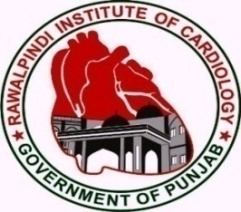 